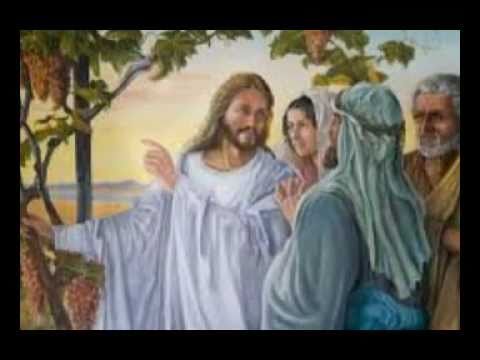 RIMANETENEL MIO AMOREPRODURRETEMOLTO FRUTTO(cfr Gv 15,5) Canto d ̓ ingresso: Veni, Sancte SpiritusDirettrice UDEDI:         INDIRIZZO DI BENVENUTO«Fratelli e sorelle in Cristo, quest’anno, attraverso le le Parole di Gesù, riflettiamo  sull’ardente desiderio di Dio che, uniti nell’amore, porteremo un frutto che darà la vita a tutti  ».Vescovo: La grazia del Signore in Cristo, l’amore di Dio Padre e la comunione dello Spirito Santo sia con tutti voi.Tutti: E con il tuo spiritoLett.re Valdese: Fratelli e sorelle in Cristo, quest’anno il tema della Settimana di preghiera per l’unità dei cristiani esprime l’amore di Dio, attraverso le parole di Gesù. Egli ci attende senza stancarsi mai: uniti nel suo amore, porteremo un frutto che darà la vita a tutti.Lett.re Pentecostale: Cristo è il centro della nostra vita, poiché il cammino di unità ha inizio nell’intima unione con Dio. Se difronte all’indifferenza dell’ ”altro” rischiamo di ritirarci in noi stessi. Dimorare nel suo amore rafforza il desiderio di perseguire l’unità e la riconciliazione con chi è diverso da noi. Questo è il vero frutto: un dono di guarigione per le divisioni che sono dentro di noi, tra di noi e attorno a noi.Lett.re Ortodosso: Ricordiamo la chiamata di Cristo, centro della nostra vita, poiché il cammino di unità ha inizio nell’intima relazione con Dio.Lett.re Cattolico: In pace, preghiamo. O Signore, tu sei il vignaiolo che si prende cura di noi. Tu ci doni di vedere la bellezza di ogni tralcio che è unito alla vigna. Eppure troppo spesso ci ritiriamo in noi stessi e cresce inimicizia tra noi. Vieni nei nostri cuori, donaci di vivere nel tuo perdono, perché possiamo insieme lodare il tuo nome.LITANIA DI LODE(Strofe Cantate da EugeniaRitornello recitato) Tutti: Rit.: Tu che ci chiami a essere lode sulla terra e tra le genti: gloria a te!Cantato Cantiamo la tua lode nel mondo e tra le genti              Cantiamo la tua lode nella creazione e tra le tua creatureRit.Cantiamo la tua lode tra le lacrime e la sofferenza.                         Cantiamo la tua lode tra gli intenti e i successiRit.Cantato Cantiamo la tua lode tra i conflitti e le incomprensioni              Cantiamo la tua lode nell’incontro e nella riconciliazioneRit.Cantato Cantiamo la tua lode tra le separazioni e le divisioni             Cantiamo la tua lode nella vita e nella morte, nel sorgere di un nuovo cielo e di una nuova                 terraRit.Lett.re Valdese          Dalla prima lettera ai Corinti (1 Cor 1,1-13)Vi esorto pertanto, fratelli, per il nome del Signore nostro Gesù Cristo, ad essere tutti unanimi nel parlare, perché non vi siano divisioni tra voi, ma siate in perfetta unione di pensiero e d'intenti. 11 Mi è stato segnalato infatti a vostro riguardo, fratelli, dalla gente di Cloe, che vi sono discordie tra voi. 12 Mi riferisco al fatto che ciascuno di voi dice: «Io sono di Paolo», «Io invece sono di Apollo», «E io di Cefa», «E io di Cristo!».
13 Cristo è stato forse diviso? Forse Paolo è stato crocifisso per voi, o è nel nome di Paolo che siete stati battezzati?  Parola di Dio/Rendiamo grazie a Dio!Lett.re Pentecostale                                         SALMO 1Esultate, giusti, nel Signore;
ai retti si addice la lode.
2Lodate il Signore con la cetra,
con l'arpa a dieci corde a lui cantate.
3Cantate al Signore un canto nuovo,
suonate la cetra con arte e acclamate.4Poiché retta è la parola del Signore
e fedele ogni sua opera.
5Egli ama il diritto e la giustizia,
della sua grazia è piena la terra.
6Dalla parola del Signore furono fatti i cieli,
dal soffio della sua bocca ogni loro schiera.
7Come in un otre raccoglie le acque del mare,
chiude in riserve gli abissi.8Tema il Signore tutta la terra,
tremino davanti a lui gli abitanti del mondo,
9perché egli parla e tutto è fatto,
comanda e tutto esiste.
10Il Signore annulla i disegni delle nazioni,
rende vani i progetti dei popoli.
11Ma il piano del Signore sussiste per sempre,
i pensieri del suo cuore per tutte le generazioni.12Beata la nazione il cui Dio è il Signore,
il popolo che si è scelto come erede.
13Il Signore guarda dal cielo,
egli vede tutti gli uomini.
14Dal luogo della sua dimora
scruta tutti gli abitanti della terra,
15lui che, solo, ha plasmato il loro cuore
e comprende tutte le loro opere.16Il re non si salva per un forte esercito
né il prode per il suo grande vigore.
17Il cavallo non giova per la vittoria,
con tutta la sua forza non potrà salvare.
18Ecco, l'occhio del Signore veglia su chi lo teme,
su chi spera nella sua grazia,
19per liberarlo dalla morte
e nutrirlo in tempo di fame.20L'anima nostra attende il Signore,
egli è nostro aiuto e nostro scudo.
21In lui gioisce il nostro cuore
e confidiamo nel suo santo nome.
22Signore, sia su di noi la tua grazia,
perché in te speriamo! Lett.re Ortodosso9Dopo queste cose vidi: ecco, una moltitudine immensa, che nessuno poteva contare, di ogni nazione, tribù, popolo e lingua. Tutti stavano in piedi davanti al trono e davanti all’Agnello, avvolti in vesti candide, e tenevano rami di palma nelle loro mani. 10E gridavano a gran voce: «La salvezza appartiene al nostro Dio, seduto sul trono, e all’Agnello».11E tutti gli angeli stavano attorno al trono e agli anziani e ai quattro esseri viventi, e si inchinarono con la faccia a terra davanti al trono e adorarono Dio dicendo: 12«Amen! Lode, (Ap 7,9-11)  Parola di Dio/Rendiamo grazie a Dio!                                  Cantato CANTO AL VANGELOAlleluja  Il mio comandamento è questo: amatevi gli uni gli altri come io ho amato voi. AllelujaDiacono cattolico«Io sono la vite vera e il Padre mio è l'agricoltore. 2Ogni tralcio che in me non porta frutto, lo taglia, e ogni tralcio che porta frutto, lo pota perché porti più frutto. 3Voi siete già puri, a causa della parola che vi ho annunciato. 4Rimanete in me e io in voi. Come il tralcio non può portare frutto da se stesso se non rimane nella vite, così neanche voi se non rimanete in me. 5Io sono la vite, voi i tralci. Chi rimane in me, e io in lui, porta molto frutto, perché senza di me non potete far nulla. 6Chi non rimane in me viene gettato via come il tralcio e secca; poi lo raccolgono, lo gettano nel fuoco e lo bruciano. 7Se rimanete in me e le mie parole rimangono in voi, chiedete quello che volete e vi sarà fatto. 8In questo è glorificato il Padre mio: che portiate molto frutto e diventiate miei discepoli.
9Come il Padre ha amato me, anche io ho amato voi. Rimanete nel mio amore. 10Se osserverete i miei comandamenti, rimarrete nel mio amore, come io ho osservato i comandamenti del Padre mio e rimango nel suo amore. 11Vi ho detto queste cose perché la mia gioia sia in voi e la vostra gioia sia piena.12Questo è il mio comandamento: che vi amiate gli uni gli altri come io ho amato voi. 13Nessuno ha un amore più grande di questo: dare la sua vita per i propri amici. 14Voi siete miei amici, se fate ciò che io vi comando. 15Non vi chiamo più servi, perché il servo non sa quello che fa il suo padrone; ma vi ho chiamato amici, perché tutto ciò che ho udito dal Padre mio l'ho fatto conoscere a voi. 16Non voi avete scelto me, ma io ho scelto voi e vi ho costituiti perché andiate e portiate frutto e il vostro frutto rimanga; perché tutto quello che chiederete al Padre nel mio nome, ve lo conceda. 17Questo vi comando: che vi amiate gli uni gli altri.Parola del Signore/Lode a te, o Cristo VESCOVO  OMELIACon le parole che Gesù ci  ha insegnato preghiamo insieme: PADRE NOSTRO….Preghiamo: Possa il Dio della speranza colmarci di ogni gioia e pace nella fede , così che possiamo abbondare nella speranza per la potenza dello Spirito Santo.Vi benedica Dio Onnipotente, Padre, Figlio e Spirito Santo, AMEN!  Canto finale: Ubi caritas…. 